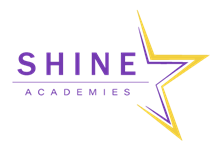 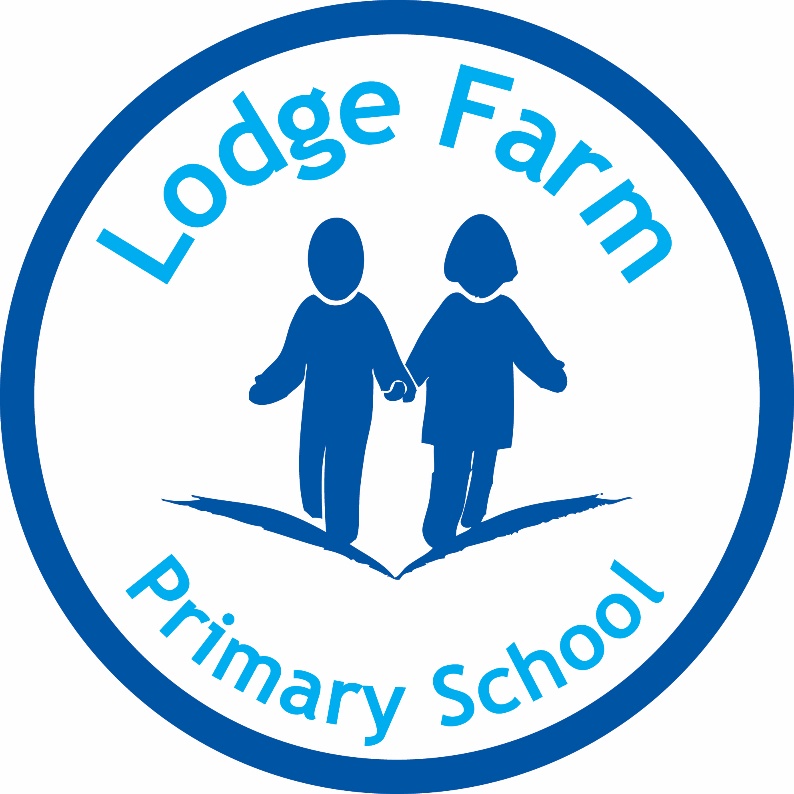 Online Safety PolicyMiss H Watkiss November 2023(Awaiting Approval)Approved by Chair_______________________________Review Date ____________________________________E-Safety and Internet PolicyLodge Farm Primary School 20231. Introduction and OverviewThe purpose of this policy is to:To set out the key principles expected of all members of the school community at Lodge Farm Primary School with respect to the use of ICT-based technologies. To safeguard and protect the children and staff of Lodge Farm Primary School. To assist Lodge Farm Primary School staff working with children to work safely and responsibly with the Internet and other communication technologies and to monitor their own standards and practice. To set clear expectations of behaviour and/or codes of practice relevant to responsible use of the Internet for educational, personal or recreational use. To have clear structures to deal with online abuse such as cyberbullying, which are, cross-referenced with other Lodge Farm Primary School policies. To ensure that all members of the Lodge Farm Primary School community are aware that unlawful or unsafe behaviour is unacceptable and that, where appropriate, disciplinary or legal action will be taken. To minimise the risk of misplaced or malicious allegations made against adults who work with students.The main areas of risk for our school community can be summarised as follows:Scope This policy applies to all members of Lodge Farm Primary School community (including staff, students / pupils, volunteers, parents / carers, visitors, community users) who have access to and are users of school ICT systems, both in and out of Lodge Farm Primary School.The Education and Inspections Act 2006 empowers Head teachers to such extent as is reasonable, to regulate the behaviour of students / pupils when they are off the school site and empowers members of staff to impose disciplinary penalties for inappropriate behaviour. This is pertinent to incidents of cyber-bullying or other e-safety incidents covered by this policy, which may take place outside of Lodge Farm Primary School, but is linked to membership of the school community. The 2011 Education Act increased these powers with regard to the searching for and of electronic devices and the deletion of data. In the case of both acts, action can only be taken over issues covered by the published Behaviour Policy. Lodge Farm Primary School will deal with such incidents within this policy and associated behaviour and anti-bullying policies and will, where known, inform parents / carers of incidents of inappropriate e-safety behaviour that take place out of Lodge Farm Primary School.Safeguarding Ethos - The safety and wellbeing of our pupils is of paramount importanceLodge Farm Primary School is committed to safeguarding and promoting the welfare of children and young people, and we expect all staff and volunteers to share this commitment.Lodge Farm Primary School aims to create and maintain a safe environment for all members of staff and pupils We will manage situations should child welfare concerns arise We aim to create an atmosphere of trust in which pupils feel confident to confide any concerns We will help young people to understand the difference between acceptable and non - acceptable behavior We will teach pupils to stay safe from harm Communication:The policy will be communicated to staff/pupils/community in the following ways:Policy to be posted on the Lodge Farm Primary School website/staffroom/ classroomsPolicy to be part of School induction pack for new staffAcceptable use agreements discussed with pupils at the start of each year.Acceptable use agreements to be issued to whole school community, usually on entry to the schoolAcceptable use agreements to be held in common files for all pupils and staff membersHandling complaints:Lodge Farm Primary School will take all reasonable precautions to ensure e-safety. However, owing to the international scale and linked nature of Internet content, the availability of mobile technologies and speed of change, it is not possible to guarantee that unsuitable material will never appear on a school computer or mobile device. Lodge Farm Primary School cannot accept liability for material accessed, or any consequences of Internet access.Staff and pupils are given information about infringements in use and possible sanctions. Sanctions available include:Interview/counselling by tutor / E-Safety Coordinator / Headteacher;Informing parents or carers;The removal of Internet or computer access for a period, [which could ultimately prevent access to files held on the system, including examination coursework];Referral to LA / Police.Our E-Safety Coordinator acts as first point of contact for any complaint. Any complaint about staff misuse is referred to the Head teacher. Complaints of cyberbullying are dealt with in accordance with our Anti-Bullying Policy. Complaints related to child protection are dealt with in accordance with Lodge Farm Primary School / LEA child protection procedures.Review and MonitoringThe e-safety policy is referenced from within other Lodge Farm Primary School policies: ICT and Computing policy, Child Protection policy, Anti-Bullying policy and in the Lodge Farm Primary School Development Plan and Behaviour policy.Lodge Farm Primary School has an e-safety coordinator who will be responsible for document ownership, review and updates. The e-safety policy will be reviewed annually or when any significant changes occur with regard to the technologies in use within Lodge Farm Primary School.The e-safety policy has been written by the Lodge Farm Primary School e-safety Coordinator and is current and appropriate for its intended audience and purpose.There is widespread ownership of the policy and it has been agreed by the SMT and approved by Governors and other stakeholders. All amendments to the Lodge Farm Primary School e-safeguarding policy will be discussed in detail with all members of teaching staff.Filtering and MonitoringIn school, appropriate filters are applied to all waypoints which track user IDs and IP addresses of any connected device. Logs are maintained detailing device access records. DfE recommends a check-tool is run monthly to check the integrity and compliance of the filter(s) and reports are auto-generated from this. These logs and reports will be retained in a Trust accessible shared area on SharePoint.All devices, whether fixed or portable, including computers, iPads, tablets etc are real-time monitored using SENSO. Monitoring will take place weekly whereby the Head teacher will respond to alerts where there is evidence of breach or risk evidenced. Where there is a cause for concern, this will be shared with the DSL and IT lead in support of confirming next actions. Actions can include referral to MASH, parent meetings and working with external agencies. Monitoring and Filtering will be tracked within the safeguarding data monitoring sheet highlighting children that may be at risk. The data will identify where early intervention is required. CPOMS will be updated by the DSL/DDSL. Where there are concerns regarding staff members the head teacher will notify the LADO and CEO to clarify next actions. Records will be kept secure with the head teacher. The safeguarding governor will ensure school leads are maintaining digital standards, this will be evidenced within governing board minutes, where there is an oversight from the trust DSL governor, this will be reflected within trust minutes.Weekly reports are generated automatically and provided to each schools’ leadership team. Sophos is used as a filter. This acts as a fire wall with the aim for unlawful content not to be accessed. A multi-factor authentication is in place on school registered devices and accounts when these are being accessed outside of the school local area network. For accessing accounts on personal devices, an expiry token is generated and will remain active until such a point which multi-factor authentication will be again required. All school devices are enrolled for all sites via Microsoft inTune which allows for devices to be remotely accessed or prevented access at any time.We continue to monitor the digital standards to ensure compliance and we will continue to monitor updates to these standards over time.SHINE Academies is aware of the distressing and harmful content that can be shared by children and young people, including challenges whereby individuals may record themselves and distribute to others via videos or other means of social media content. Keeping Children Safe in Education sets out to Identify, Intervene and escalate concerns where necessary.The following government guidance will support all schools with managing incidents in a professional manner: Harmful online challenges and online hoaxes.2. Education and CurriculumPupil e-safety curriculumLodge Farm Primary School has a clear, progressive e-safety education programme as part of the ICT and Computing curriculum & PSHE curriculum. It is built on safeguarding and national guidance. This covers a range of skills and behaviours appropriate to their age and experience, including:To STOP and THINK before they CLICK To develop a range of strategies to evaluate and verify information before accepting its accuracy;To be aware that the author of a web site / page may have a particular bias or purpose and to develop skills to recognise what that may be; To know how to narrow down or refine a search;[for older pupils] To understand how search engines work and to understand that this affects the results they see at the top of the listings;To understand acceptable behaviour when using an online environment / email, i.e. be polite, no bad or abusive language or other inappropriate behaviour; keeping personal information private;To understand how photographs can be manipulated and how web content can attract the wrong sort of attention;To understand why on-line ‘friends’ may not be who they say they are and to understand why they should be careful in online environments;To understand why they should not post or share detailed accounts of their personal lives, contact information, daily routines, location, photographs and videos and to know how to ensure they have turned-on privacy settings;To understand why they must not post pictures or videos of others without their permission;To know not to download any files – such as music files - without permission;To have strategies for dealing with receipt of inappropriate materials; [for older pupils] to understand why and how some people will ‘groom’ young people for sexual reasons;To understand the impact of cyberbullying, sexting and trolling and know how to seek help if they are affected by any form of online bullying. To know how to report any abuse including cyberbullying; and how to seek help if they experience problems when using the Internet and related technologies, i.e. parent or carer, teacher or trusted staff member, or an organisation such as ChildLine or the CLICK CEOP button.Plans Internet use carefully to ensure that it is age-appropriate and supports the learning objectives for specific curriculum areas. Will remind students about their responsibilities through an end-user Acceptable Use Policy which every student will sign/will be displayed throughout Lodge Farm Primary School.Ensures staff will model safe and responsible behaviour in their own use of technology during lessons. Ensures that when copying materials from the web, staff and pupils understand issues around plagiarism; how to check copyright and also know that they must respect and acknowledge copyright / intellectual property rights; Ensures that staff and pupils understand the issues around aspects of the commercial use of the Internet, as age appropriate. This may include, risks in pop-ups; buying on-line; on-line gaming / gambling; Staff Training Lodge Farm Primary School Ensures staff know how to send or receive sensitive and personal data and understand the requirement to encrypt data where the sensitivity requires data protection;Makes regular training available to staff on e-safety issues and the school’s e-safety education program annual updatesProvides, as part of the induction process, all new staff [including those on university/college placement and work experience] with information and guidance on the e-safeguarding policy and Lodge Farm Primary School’s Acceptable Use Policies. Parent awareness and trainingLodge Farm Primary SchoolRuns a rolling programme of advice, guidance and training for parents, including:Introduction of the Acceptable Use Agreements to new parents, to ensure that principles of e-safe behaviour are made clearInformation leaflets; in Lodge Farm Primary School newsletters; on the school web site;demonstrations, practical sessions held at school;suggestions for safe Internet use at home;Provision of information about national support sites for parents.3. Expected Conduct and Incident managementExpected conductIn Lodge Farm Primary School, all users:Are responsible for using the Academy ICT systems in accordance with the relevant Acceptable Use Policy which they will be expected to sign before being given access to school systems.All pupils need to understand the importance of misuse or access to inappropriate materials and are aware of the consequences All pupils need to understand the importance of reporting abuse, misuse or access to inappropriate materials and know how to do soAll pupils should understand the importance of adopting good e-safety practice when using digital technologies out of school and realise that the Lodge Farm Primary School E-Safety Policy covers their actions out of school, if related to their membership of the schoolWill be expected to know and understand Lodge Farm Primary School policies on the use of mobile phones, digital cameras and hand held devices. They should also know and understand Lodge Farm Primary School policies on the taking / use of images and on cyber-bullyingStaff Are responsible for reading the Lodge Farm Primary School e-safety policy and using the school ICT systems accordingly, including the use of mobile phones, and hand held devices. Students/Pupilsshould have a good understanding of research skills and the need to avoid plagiarism and uphold copyright regulationsParents/Carersshould provide consent for pupils to use the Internet, as well as other technologies, as part of the e-safety acceptable use agreement form at time of their child’s entry to Lodge Farm Primary Schoolshould know and understand what the ‘rules of appropriate use’ are and what sanctions result from misuseIncident ManagementIn Lodge Farm Primary School:There is strict monitoring and application of the e-safety policy and a differentiated and appropriate range of sanctions, though the attitudes and behaviour of users are generally positive and there is rarely need to apply sanctionsAll members and its wider community are encouraged to be vigilant in reporting issues, in the confidence that issues will be dealt with quickly and sensitively, through the school’s escalation processes.Support is actively sought from other agencies as needed (e.g. the local authority and regional broadband grid, UK Safer Internet Centre helpline) in dealing with e-safety issuesMonitoring and reporting of e safety incidents takes place and contribute to developments in policy and practice in e-safety within Lodge Farm Primary School. The records are reviewed/audited and reported to the school’s senior leaders, Governors /the LEA Parents / carers are specifically informed of e-safety incidents involving young people for whom they are responsible. We will contact the Police if one of our staff or pupils receives online communication that we consider is particularly disturbing or breaks the law4. Managing the ICT infrastructureInternet access, security (virus protection) and filteringLodge Farm Primary School:Has the educational filtered secure broadband connectivity through the ClouldW.co.uk Ensures network healthy through use of anti-virus software etc. and network set-up so staff and pupils cannot download executable files;Uses DfE or LEA approved systems, secured email to send personal data over the Internet and uses encrypted devices or secure remote access were staff need to access personal level data off-site;Blocks all Chat rooms and social networking sites except those that are part of an educational network or approved Learning Platform;Only unblocks other external social networking sites for specific purposes / Internet Literacy lessons;Works in partnership with the LEA to ensure any concerns about the system are communicated so that systems remain robust and protect students; Is vigilant in its supervision of pupils’ use at all times, as far as is reasonable, and uses common-sense strategies in learning resource areas where older pupils have more flexible access;Ensures all staff and students have signed an acceptable use agreement form and understands that they must report any concerns; Plans the curriculum context for Internet use to match pupils’ ability, using child-friendly search engines where more open Internet searching is required; e.g. yahoo for kids or ask for kids , Google Safe Search , …..Is vigilant when conducting ‘raw’ image search with pupils e.g. Google image search;Informs all users that Internet use is monitored; Informs staff and students that that they must report any failure of the filtering systems directly to the ICT Coordinator or system administrator(s) logs or escalates as appropriate Makes clear all users know and understand what the ‘rules of appropriate use’ are and what sanctions result from misuse – through staff meetings and teaching programme;Provides advice and information on reporting offensive materials, abuse/ bullying etc. available for pupils, staff and parentsImmediately refers any material we suspect is illegal to the appropriate authorities – Police – and the LEA.Network management (user access, backup)Lodge Farm Primary SchoolUses individual, audited log-ins for all users Uses guest accounts occasionally for external or short term visitors for temporary access to appropriate servicesEnsures the Systems Administrator (Schools IT dept) is up-to-date with services and policies and requires the Technical Support Provider to be up-to-date with services and policies;Storage of all data within Lodge Farm Primary School will conform to the UK data protection requirementsPupils and Staff using mobile technology, where storage of data is online, will conform to G.D.P.R directivesTo ensure the network is used safely, the school will:Ensures staff read and sign that they have understood the School’s e-safety Policy. Following this, they are set-up with Internet, email access and network access. Online access to service is through a unique, audited username and password. We provide pupils with an individual network log-in username. They are also expected to use a password;All pupils have their own unique username and a password which gives them access to the Internet and the shared resources For some older pupils, (with parental notification) their own Lodge Farm Primary School approved email account;Makes clear that no one should log on as another user and makes clear that pupils should never be allowed to log-on or use teacher and staff logins as these have far less security restrictions and inappropriate use could damage files or the network;Has set-up the network with a shared work area for pupils and one for staff. Staff and pupils are shown how to save work and access work from these areas;Requires all users to always log off when they have finished working or are leaving the computer unattended;Where a user finds a logged-on machine, we require them to always log-off and then log-on again as themselves. Has set-up the network so that users cannot download executable files / programmes;Makes clear that staff are responsible for ensuring that all equipment that goes home has the anti-virus and spyware software maintained up-to-date and the school provides them with a solution to do so;Makes clear that staff are responsible for ensuring that any computer or laptop loaned to them by Lodge Farm Primary School, is used solely to support their professional responsibilities and that they notify the school of any “significant personal use” as defined by HM Revenue & Customs.Maintains equipment to ensure Health and Safety is followed;
 e.g. equipment installed and checked by approved Suppliers / LEA electrical engineersEnsures that access to the school’s network resources from remote locations by staff is restricted and access is only through Lodge Farm Primary School / LEA approved systems:Does not allow any outside Agencies to access our network remotely except where there is a clear professional need and then access is restricted and is only through approved systems; Has a clear disaster recovery system in place for critical data that includes a secure, remote back up of critical data, that complies with external Audit’s requirements;Follows ISP advice on Local Area and Wide Area security matters and firewalls and routers have been configured to prevent unauthorised use of our network;All computer equipment is installed professionally and meets health and safety standards;Reviews Lodge Farm Primary School ICT systems regularly with regard to health and safety and security.Password policyLodge Farm Primary School makes it clear that staff and pupils must always keep their password private, must not share it with others and must not leave it where others can find it;All staff have their own unique username and private passwords to access Lodge Farm Primary School systems. Staff are responsible for keeping their password private.E-mail Lodge Farm Primary SchoolProvides staff with an email account for their professional use and makes clear personal email should be through a separate account;Does not publish personal e-mail addresses of pupils or staff on the Academy website. We use anonymous or group e-mail addresses, for example  headteacher@Lodgefarmprimary.co.uk / or class e-mail addresses (with one or more staff having access to an aliased/shared mailbox for a class) Will contact the Police if one of our staff or pupils receives an e-mail that we consider is particularly disturbing or breaks the law. Will ensure that email accounts are maintained and up to dateReports messages relating to or in support of illegal activities to the relevant Authority and if necessary to the Police. Knows that spam, phishing and virus attachments can make e mails dangerous. We use a number of provided technologies to help protect users and systems in Lodge Farm Primary School, including desktop anti-virus software, plus direct email filtering for viruses, Trojans, pornography, phishing and inappropriate language.Pupils:Pupils are introduced to, and use e-mail as part of the ICT/Computing scheme of work.Pupils can only receive external mail from, and send external mail to, addresses if the Safe Mail rules have been set to allow this. Pupils are taught about the safety and ‘netiquette’ of using e-mail both in Lodge Farm Primary School and at home i.e. they are taught:Pupils should not to give out their e-mail address unless it is part of a Lodge Farm Primary School managed project or to someone they know and trust and is approved by their teacher or parent/carer; Pupils should know that an e-mail is a form of publishing where the message should be clear, short and concise;Pupils should know that any e-mail sent to an external organisation should be written carefully and authorised before sending, in the same way as a letter written on Lodge Farm Primary School headed paper;Pupils should know they must not reveal private details of themselves or others in e-mail, such as address, telephone number, etc.;Pupils should know to ‘Stop and Think Before They Click’ and not open attachments unless sure the source is safe;Pupils should know that they should think carefully before sending any attachments; embedding adverts is not allowed;Pupils should know that they must immediately tell a teacher / responsible adult if they receive an e-mail which makes them feel uncomfortable, is offensive or bullying in nature;Pupils should know not to respond to malicious or threatening messages; Pupils should know not to delete malicious of threatening e-mails, but to keep them as evidence of bullying;Pupils should know not to arrange to meet anyone they meet through e-mail without having discussed with an adult and taking a responsible adult with them; Pupils should know that forwarding ‘chain’ e-mail letters is not permitted.Pupils sign the Lodge Farm Primary School Agreement Form to say they have read and understood the e-safety rules, including e-mail and we explain how any inappropriate use will be dealt with, on an annual basis. Staff:Staff only use e-mail systems for professional purposes Access in school to external personal e mail accounts may be blockedNever use email to transfer staff or pupil personal data. We use secure, LEA / DfE approved systems. Staff know that e-mail sent to an external organisation must be written carefully, (and may require authorisation), in the same way as a letter written on Lodge Farm Primary School headed paper. That it should follow the Lodge Farm Primary School ‘house-style’:the sending of multiple or large attachments should be limited, and may also be restricted by the provider of the service being used; the sending of chain letters is not permitted;embedding adverts is not allowed;All staff sign our Lodge Farm Primary School Agreement Form to say they have read and understood the e-safety rules, including e-mail and we explain how any inappropriate use will be dealt with. Academy websiteThe Head teacher takes overall responsibility to ensure that the website content is accurate and the quality of presentation is maintained; The Lodge Farm Primary School web site complies with the statutory DfE guidelines for publications; Most material is the school’s own work; where other’s work is published or linked to, we credit the sources used and state clearly the author's identity or status; The point of contact on the web site is the Lodge Farm Primary School address, telephone number and we use a general email contact address.Home information or individual e-mail identities will not be published;Photographs published on the web do not have full names attached;We do not use pupils’ names when saving images in the file names or in the tags when publishing to the school website;We do not use embedded geo-data in respect of stored imagesWe expect teachers using’ Lodge Farm Primary School approved blogs or wikis to password protect them and run from the Lodge Farm Primary School website. Social networkingTeachers are instructed not to run social network spaces for student use on a personal basis or to open up their own spaces to their students, but to use the Lodge Farm Primary School preferred system for such communications.The school’s preferred system for social networking will be maintained in adherence with the communications policy.Academy staff will ensure that in private use:No reference should be made in social media to students / pupils, parents / carers or school staff They do not engage in online discussion on personal matters relating to members of the Lodge Farm Primary School community Personal opinions should not be attributed to Lodge Farm Primary School or local authoritySecurity settings on personal social media profiles are regularly checked to minimise risk of loss of personal information. Video ConferencingWe use specialist lesson recording equipment on occasions as a tool to share best teaching practice. We do not reveal any such recordings outside of the staff and will not use for any other purposes.We only use approved or checked webcam sites; such as Skype5. Equipment and Digital ContentPersonal mobile phones and mobile devices Mobile phones brought into Lodge Farm Primary School are entirely at the staff member, students & parents’ or visitors own risk. The school accepts no responsibility for the loss, theft or damage of any phone or hand held device brought into school.Student mobile phones which are brought into school must be turned off (not placed on silent) and given to members of staff on arrival at Lodge Farm Primary School. They must remain turned off and out of sight until the end of the day. Staff members may only use their phones during school break times. All visitors are requested to keep their phones on silent.The recording, taking and sharing of images, video and audio on any mobile phone is not allowed; except where it has been explicitly agreed otherwise by the Head teacher. Such authorised use is to be monitored and recorded. All mobile phone use is to be open to scrutiny and the Head teacher is to be able to withdraw or restrict authorisation for use at any time if it is to be deemed necessary. Lodge Farm Primary School reserves the right to search the content of any mobile or handheld devices on the school premises where there is a reasonable suspicion that it may contain undesirable material, including those which promote pornography, violence or bullying. Where parents or students need to contact each other during the school day, they should do so only through the Lodge Farm Primary School’s telephone. Staff may use their phones during lessons and break times only for matters relating to the school and not for personal use. Mobile phones and personally-owned devices will not be used in any way during lessons or formal school time. They should be switched silent at all times.Mobile phones and personally-owned devices are not permitted to be used in certain areas within the school site, e.g. changing rooms and toilets.Mobile phones will not be used during lessons or formal school time unless as part of an approved and directed curriculum-based activity with consent from a member of staff.The Bluetooth or similar function of a mobile phone should be switched off at all times and not be used to send images or files to other mobile phones.Personal mobile phones will only be used during lessons with permission from the teacher.No images or videos should be taken on mobile phones or personally-owned mobile devices without the prior consent of the person or people concerned.All mobile phones and personally-owned devices will be handed in should they be brought into Lodge Farm Primary School.Students’ use of personal devicesLodge Farm Primary School strongly advises that student mobile phones should not be brought into school.Pupils that do bring mobile phones in will have to hand them into staff on point of entry to school or to their class tutor. The school accepts that there may be particular circumstances in which a parent wishes their child to have a mobile phone for their own safety.If a student breaches the Lodge Farm Primary School policy then the phone or device will be confiscated and will be held in a secure place. Mobile phones and devices will be released to parents or carers in accordance with the Lodge Farm Primary School policy.Phones and devices must not be taken into examinations. Students found in possession of a mobile phone during an exam will be reported to the appropriate examining body. This may result in the student’s withdrawal from either that examination or all examinations.If a student needs to contact his or her parents or carers, they will be allowed to use a school phone. Parents are advised not to contact their child via their mobile phone during the school day, but to contact the Lodge Farm Primary School office.Students should protect their phone numbers by only giving them to trusted friends and family members. Students will be instructed in safe and appropriate use of mobile phones and personally-owned devices and will be made aware of boundaries and consequences.Staff use of personal devicesStaff are not permitted to use their own mobile phones or devices for contacting children, young people or their families within or outside of the setting in a professional capacity.Staff will be issued with a Lodge Farm Primary School phone where contact with students, parents or carers are required.Mobile Phones and personally-owned devices will be switched to ‘silent’ mode or off. Unless they are required to be able to contact the on call system or SMT. If members of staff have an educational reason to allow children to use mobile phones or a personally-owned device as part of an educational activity then it will only take place when approved by the senior Management Team. For example on a school trip.Staff should not use mobile devices for personal reasons unless in an emergency. Texting, emails and phone calls of a personal nature are not allowed during lessons (except in emergency situations) Personally-owned devices, such as mobile phones or cameras, cannot be used to take photos or videos of students and will only use work-provided equipment for this purpose.If a member of staff breaches the Lodge Farm Primary School policy then disciplinary action may be taken.Where staff members are required to use a mobile phone for Lodge Farm Primary School duties, for instance in case of emergency during off-site activities, or for contacting students or parents, then a school mobile phone will be provided and used. In an emergency where a staff member doesn’t have access to a school-owned device, they should use their own device and hide (by inputting 141) their own mobile number for confidentiality purposes.Digital images and video In this Academy:We gain parental / carer permission for use of digital photographs or video involving their child as part of the Lodge Farm Primary School agreement form when their daughter / son joins the school and annually thereafter.We do not identify pupils in online photographic materials or include the full names of pupils in the credits of any published school produced video materials / DVDs;If specific pupil photos (not group photos) are used on the Academy web site, in the prospectus or in other high profile publications the school will obtain individual parental or pupil permission for its long term useLodge Farm Primary School blocks/filter access to social networking sites or newsgroups unless there is a specific approved educational purpose;Pupils are taught about how images can be manipulated in their e-safety education programme and also taught to consider how to publish for a wide range of audiences which might include governors, parents or younger children as part of their ICT scheme of work;Pupils are advised to be very careful about placing any personal photos on any ‘social’ online network space. They are taught to understand the need to maintain privacy settings so as not to make public, personal information. Pupils are taught that they should not post images or videos of others without their permission. We teach them about the risks associated with providing information with images (including the name of the file), that reveals the identity of others and their location, such as house number, street name or school. We teach them about the need to keep their data secure and what to do if they are subject to bullying or abuse. Asset disposalDetails of all Academy-owned hardware will be recorded in a hardware inventory. Details of all school-owned software will be recorded in a software inventory. All redundant equipment will be disposed of through an authorised agency. This will include a written receipt for the item including an acceptance of responsibility for the destruction of any personal data.All redundant equipment that may have held personal data will have the storage media forensically wiped. Alternatively, if the storage media has failed, it will be physically destroyed. Lodge Farm Primary School will only use authorised companies who will supply a written guarantee that this will happen. Grooming and sexual exploitationDefinitionSexual exploitation is a form of abuse whereby children are deliberately persuaded to enter into situations where they receive something (for example, gifts, money, food, accommodation) in exchange for sexual activity. Most victims are female, though there is thought to be considerable underreporting by male victims, who may be confused about their sexuality and be unwilling to draw attention to themselves. Most perpetrators are male, though women may also be involved. Children may be exploited by an individual, several individuals working as an organised group, or by a gang. Grooming is the process of ‘preparing’ a boy or girl for a sexual purpose. Grooming is often slow and subtle, continuing for several weeks or months and lulling the child into a false sense of security. It always involves manipulation and deceit. Two types of grooming are recognised: street grooming which occurs in the community, and online grooming using technology including the internet and mobile phones. (Note: references to children, young people or pupils mean all individuals under the age of 18. References to parents mean parents, carers and others with parental responsibility.)The complexity and challenge posed by grooming and sexual exploitationIt can be difficult to identify children and young people who are at risk of sexual exploitation. The grooming process draws children in to what they initially perceive as a new and caring relationship with an exciting older boyfriend or girlfriend. Attempts to explain the risks to the child may be met with derision and hostility. By the time the child realises the reality of the ‘relationship’ they may have been seriously sexually and physically abused, threatened with the distribution of indecent photographs or videos of their abuse and warned that they will put themselves or their family in danger if they speak out. Unsurprisingly, the child may be reticent to disclose their abuse, particularly to people in positions of authority such as teachers, social workers or police officers. The child may find it impossible, for a number of reasons, to speak to their parent and their abusers will have sought to isolate them from their family and friends. Some children may have developed drug or alcohol addictions and rely on their abusers for supply. A fundamental learning point to emerge from cases of sexual exploitation such as those in Rotherham, Derby, Rochdale and Oxford and the Jimmy Saville case is that many children who try to disclose their abuse are not believed, or value judgements are made by professionals about the young person, suggesting they are ‘willing partners’ in a lifestyle they have ‘chosen’. Remarkably, some young people’s concerns and disclosures have been dismissed as groundless because of their challenging behaviour, involvement in crime or history of going missing from home, school or care. As a school we have a responsibility to do all we can to raise awareness of sexual exploitation and grooming and to identify and support any pupil who is at risk of abuse.  Action by SchoolLodge Farm Primary School staff are the only professionals in daily direct contact with children and we play an important role in keeping pupils’ safe and supporting them when things go wrong. To help keep our pupils safe from sexual exploitation and grooming we will: - Promote healthy and safe relationships - Raise pupils’ awareness of sexual exploitation and grooming at an age appropriate level - Raise staff awareness of sexual exploitation and grooming - Help parents to understand the issues - Contribute to multi-agency safeguarding and child protection arrangements The legal frameworkSections 175 and 157 of The Education Act 2002 require the governing bodies of all schools and colleges and the proprietors of independent schools to safeguard and promote the welfare of pupils. The statutory child protection guidance for schools is Safeguarding Children and Safer Recruitment. This guidance was replaced by Keeping Children Safe in School in 2015. The new advice document explains the role of the school. ‘It is important that children receive the right help at the right time. For that to happen, everyone who comes in contact with children in school has a role to play in identifying concerns early, sharing information and taking prompt, informed action. Therefore all professionals in schools should be vigilant and act quickly when they suspect a child is suffering, or is likely to suffer, harm.’ The multi-agency child protection guidance Working Together to Safeguard Children (2013) emphasises that: ‘… professionals working in universal services have a responsibility to identify the symptoms and triggers of abuse and neglect, to share that information and work together to provide children and young people with the help they need. Practitioners need to continue to develop their knowledge and skills in this area. They should have access to training to identify and respond early to abuse and neglect, and to the latest research’ The Sexual Offences Act 2003 covers sexual offences against children, including offences involving grooming and the internet and trafficking.Procedures to followEarly identification of risk is known to be a crucial factor in reducing harm so the vigilance of school staff is critically important. Staff should not attempt to manage concerns about sexual exploitation or grooming in isolation. The DSL must always be informed and school leadership will enlist the advice and support of children’s social care and the police as appropriate.CyberbullyingFor the purpose of this policy, “cyber bullying” is a form of bullying whereby an individual is the victim of harmful or offensive posting of information or images, online. Lodge Farm Primary School recognises that both staff and students may experience cyber bullying and will commit to preventing any instances that should occur. We regularly educate staff, students and parents on the importance of staying safe online, as well as being considerate to what they post online. The school will commit to creating a learning and teaching environment which is free from harassment and bullying, ensuring the happiness of all members of staff and students. We have a zero tolerance policy for cyber bullying, and any incidents will be treated with the upmost seriousness and will be dealt with in accordance with our Anti-Bullying Policy. The DSL, Head of school and ICT coordinator will decide whether it is appropriate to notify the police or the Director at the LA of the action taken against a student.RadicalisationThe role of Lodge Farm Primary SchoolWe recognise our duty to ensure that through our school vision, values, rules, diverse curriculum and teaching we promote tolerance and respect for all cultures, faiths and lifestyles. The governing body also ensures that this ethos is reflected and implemented effectively in academy policy and practice and that there are effective risk assessments in place to safeguard and promote students’ welfare. We have a duty to prepare our children for life in modern Britain and to keep them safe. Pupils who attend our school have the right to learn in safety. We do not tolerate bullying of any kind and will challenge derogatory language and behaviour towards others. All staff are expected to uphold and promote the fundamental principles of British values, including democracy, the rule of law, individual liberty and mutual respect, and tolerance of those with different faiths and beliefs.Government strategiesThe Office for Security & Counter Terrorism works to counter the threat from terrorism and their work is detailed in the counter terrorism strategy CONTEST. This strategy is based on four areas of work: • Pursue - To stop terrorist attacks • Prevent - To stop people becoming terrorists or supporting terrorism • Protect - To strengthen our protection against a terrorist attack • Prepare - To mitigate the impact of a terrorist attack Radicalisation onlineThe internet provides children and young people with access to a wide-range of content, some of which is harmful. Extremists use the internet, including social media, to share their messages. The filtering systems used in Lodge Farm Primary School blocks inappropriate content, including extremist content and monitors for extremist activity, alerting leadership if it occurs. We also filter out social media, such as Facebook. Searches and web addresses are monitored and the ICT technician will alert senior staff where there are concerns and prevent further access when new sites that are unblocked are found. Where staff, children or visitors find unblocked extremist content they must report it to the ICT coordinator and the DSL immediately. We are aware that children and young people have access to unfiltered internet when using their mobile phones and staff are alert to the need for vigilance when pupils are using their phones. The Acceptable Use of ICT Policy refers to preventing access to extremist content. Pupils and staff are asked to sign the Acceptable Use of ICT Policy annually to confirm they have understood what is acceptable. Pupils and staff know how to report internet content that is inappropriate or of concern. The internet provides children and young people with access to a wide-range of content, some of which is harmful. Extremists use the internet, including social media, to share their messages. The filtering systems used in our school blocks inappropriate content, including extremist content. But no filtering system is perfect and so staff have to be constantly vigilant so that offensive material cannot be viewed in school at any time. Procedures for referring concerns It is important for us to be constantly vigilant and remain fully informed about the issues which affect the region in which we teach. Staff are reminded to suspend any professional belief that instances of radicalisation ‘could not happen here’ and to refer any concerns through the appropriate channels (currently via the DSL or Child Protection/ Safeguarding Coordinator). When there are significant concerns about a pupil the Designated Safeguarding Lead in liaison with the head of school. Please refer to the safeguarding policy, which should be read in conjunction with this section on radicalisation. Searching ,Screening and Confiscation Guidance UpdateJanuary 18Staff may lawfully search electronic devices, without consent or parental permission, if there is a suspicion that the pupil has a device prohibited by school rules, or the staff member has good reason to suspect the device may be used to:cause harm, disrupt teaching, break school rules, commit an offence, cause personal injury, or damage property. Any data, files or images that are not believed to be unlawful, may be deleted or kept as evidence of a breach of the school's behaviour policy.Lodge Farm Primary School Senior Leadership Team need to be alerted to any concerns regarding electronic devices. 2 members of the leadership team will search the electronic device and take the appropriate action. Staff reporting a concern of this nature must inform the behaviour lead immediately and an incident form completed. If there is a concern regarding the material on the electronic device a concern form must be completed and handed to the DSL by the end of the working Day. The DSL will take the appropriate action according to the material discovered by SLT. 
Content -Exposure to inappropriate content, including online pornography, ignoring age ratings in games (exposure to violence associated with often racist language), substance abuse Lifestyle websites, for example pro-anorexia/self-harm/suicide sitesHate sitesContent validation: how to check authenticity and accuracy of online contentContactGroomingCyber-bullying in all formsIdentity theft (including ‘frape’ (hacking Facebook profiles)) and sharing passwordsConductPrivacy issues, including disclosure of personal informationDigital footprint and online reputationHealth and well-being (amount of time spent online (Internet or gaming))Sexting (sending and receiving of personally intimate images) also referred to as SGII (self-generated indecent images)Copyright - little care or consideration for intellectual property and ownership – such as music and film (Ref Ofsted 2013)RoleKey ResponsibilitiesHead teacherTo take overall responsibility for e-safety provisionTo take overall responsibility for data and data security (SIRO)To ensure that Lodge Farm Primary School uses an approved, filtered Internet Service, which complies with current statutory requirementsTo be responsible for ensuring that staff receive suitable training to carry out their e-safety roles and to train other colleagues, as relevantTo be aware of procedures to be followed in the event of a serious e-safety incident.To receive regular monitoring reports from the E-Safety Co-ordinator To ensure that there is a system in place to monitor and support staff who carry out internal e-safety procedures( e.g. network manager / technician )Computing Co-ordinator/ E-Safety Co-ordinator / Designated Child Protection Lead (DSL)Takes day to day responsibility for e-safety issues and has a leading role in establishing and reviewing Lodge Farm Primary School e-safety policies / documentsPromotes an awareness and commitment to e-safeguarding throughout the Academy communityEnsures that e-safety education is embedded across the curriculumLiaises with school ICT technical staffTo communicate regularly with SMT and the designated e-safety Governor / committee to discuss current issues, review incident logs and filtering / change control logsTo ensure that all staff are aware of the procedures that need to be followed in the event of an e-safety incidentTo ensure that an e-safety incident log is kept up to datefacilitates training and advice for all staff Liaises with the Local Authority and relevant agencies where necessaryIs regularly updated in e-safety issues and legislation, and be aware of the potential for serious child protection issues to arise from:•	sharing of personal data •	access to illegal / inappropriate materials•	inappropriate on-line contact with adults / strangers•	potential or actual incidents of grooming•	cyber-bullying and use of social mediaGovernors / E-safety governorTo ensure that Lodge Farm Primary School follows all current e-safety advice to keep the children and staff safeTo approve the E-Safety Policy and review the effectiveness of the policy. This will be carried out by the Governors receiving regular information about e-safety incidents and monitoring reports. A member of the Governing Body has taken on the role of safeguarding / E-Safety Governor To support Lodge Farm Primary School in encouraging parents and the wider community to become engaged in e-safety activitiesThe role of the safeguarding / E-Safety Governor will include: •	regular review with the E-Safety Co-ordinator ( including e-safety incident logs, filtering / change control logs )IT technician (schools IT)To report any e-safety related issues that arises, to the e-safety coordinator.To ensure that users may only access the school’s networks through an authorised and properly enforced password protection policy, in which passwords are regularly changedTo ensure that provision exists for misuse detection and malicious attack e.g. keeping virus protection up to date)To ensure the security of Lodge Farm Primary School ICT systemTo ensure that access controls / encryption exist to protect personal and sensitive information held on Lodge Farm Primary School owned devices•	The Lodge Farm Primary School’s policy on web filtering is applied and updated on a regular basis •   That he / she keeps up to date with the Lodge Farm Primary School’s e-safety policy and technical information in order to effectively carry out their e-safety role and to inform and update others as relevant To ensure appropriate backup procedures exist so that critical information and systems can be recovered in the event of a disaster.To keep up-to-date documentation of Lodge Farm Primary School’s e-security and technical proceduresTeachersTo embed e-safety issues in all aspects of the curriculum and other school activities To supervise and guide pupils carefully when engaged in learning activities involving online technology ( including, extra-curricular and extended school activities if relevant)To ensure that pupils are fully aware of research skills and are fully aware of legal issues relating to electronic content such as copyright lawsAll staffTo read, understand and help promote Lodge Farm Primary School’s e-safety policies and guidanceTo read, understand, sign and adhere to the Lodge Farm Primary School’s Acceptable Use Agreement / Policy To be aware of e-safety issues related to the use of mobile phones, cameras and hand held devices and that they monitor their use and implement current school policies with regard to these devicesTo report any suspected misuse or problem to the e-safety coordinatorTo maintain an awareness of current e-safety issues and guidance e.g. through CPDTo model safe, responsible and professional behaviours in their own use of technologyTo ensure that any digital communications with pupils should be on a professional level and only through Lodge Farm Primary School based systems, never through personal mechanisms, e.g. email, text, mobile phones etc.PupilsRead, understand, sign and adhere to the Acceptable Use Policy (NB: it is expected that parents / carers would sign on behalf of the pupils if necessary)To have a good understanding of research skills and the need to avoid plagiarism and uphold copyright regulationsTo understand the importance of reporting abuse, misuse or access to inappropriate materials To know what action to take if they or someone they know feels worried or vulnerable when using online technology. To know and understand the Lodge Farm Primary School’s policy on the use of mobile phones, digital cameras and hand held devices. To know and understand Lodge Farm Primary School’s policy on the taking / use of images and on cyber-bullying.To understand the importance of adopting good e-safety practice when using digital technologies out of Lodge Farm Primary School and realise that the school’s E-Safety Policy covers their actions out of school, if related to their membership of Lodge Farm Primary SchoolTo take responsibility for learning about the benefits and risks of using the Internet and other technologies safely both in school and at homeTo help Lodge Farm Primary School in the creation/ review of e-safety policies Parents/  carersTo support Lodge Farm Primary School in promoting e-safety and endorse the Acceptable Use Policy which includes the pupils’ use of the Internet and the school’s use of photographic and video images To read, understand and promote the school’s Acceptable Use Agreement with their children To access the school website on-line in accordance with the relevant Acceptable Use Policy.To consult with Lodge Farm Primary School if they have any concerns about their children’s use of technology External groupsAny external individual / organisation will sign an Acceptable Use Policy prior to using any equipment or the Internet within Lodge Farm Primary School 